Meals x $4.50 =  ________Paid by:  check #  _______         August 2019Child’s Name_________________________Classroom_________________________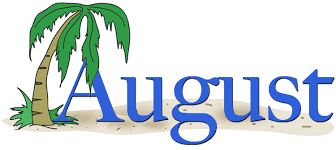 MondayTuesdayWednesdayThursdayFriday5Pasta w/Turkey Bolognese Sauce, Roasted Seasonal Veggies, Fresh FruitPasta w/Olive Oil, Roasted Seasonal Veggies, Fresh FruitBaked Chicken Nuggets, Roasted Seasonal Veggies, Fresh Fruit6Breakfast for Lunch--Sweet Potato Pancakes, Eggs, Fresh FruitBaked Ziti, Roasted Seasonal Veggies, Garlic Bread, Fresh FruitPasta w/Olive Oil, Garlic Bread, Roasted Seasonal Veggies, Fresh Fruit7Lean Ground Beef & Cheese Enchiladas, Rice & Beans, Fresh FruitCheese Enchiladas, Rice & Beans, Fresh FruitGrilled Cheese, Roasted Veggies, Fresh Fruit8BBQ Chicken, Baked Beans, Corn Bread, Fresh FruitBBQ Chicken Sandwich, Baked Beans, Corn Bread, Fresh FruitMac & Cheese, Roasted Veggies, Fresh Fruit9Pulled Beef & Cheese Nachos, Black Beans, Fresh FruitCheese Pizza, Veggies & Dip, Fresh FruitCheese Pizza, Veggie Chips, Fresh Fruit12Baked Chicken Nuggets, Roasted Veggies, Fresh FruitRigatoni Genovese w/Chicken, Roasted Veggies, Fresh FruitRigatoni Genovese, Roasted Veggies, Fresh Fruit13Picadillo, Baked Plantains, Roasted Veggies, Fresh FruitCheese Tortellini w/Tomato Sauce, Roasted Seasonal Veggies, Fresh FruitCheese Tortellini w/Olive Oil, Roasted Seasonal Veggies, Fresh Fruit14Chicken Teriyaki Bowl (Chicken over Fried Rice), Steamed Veggies, Fresh FruitTeriyaki Chicken Sandwich, Steamed Veggies, Fresh FruitGrilled Cheese, Roasted Seasonal Veggies, Fresh Fruit15Lean Beef Burgers, Roasted Veggies, Fresh FruitLean Beef Meatballs w/Tomato Sauce, Roll, Roasted Veggies, Fresh FruitMac & Cheese, Roasted Seasonal Veggies, Fresh Fruit16Breaded & Baked Fish Sandwich w/Slaw (on the side), Roasted Potato Wedges, Fresh FruitCheese Pizza, Veggies & Dip, Fresh FruitCheese Pizza, Veggie Chips, Fresh FruitMondayTuesdayWednesdayThursdayFriday19Pasta w/Low Fat Alfredo Sauce w/Chicken, Roasted Veggies, Fresh FruitPasta w/Low Fat Alfredo Sauce, Roasted Veggies, Fresh FruitBaked Chicken Nuggets, Glazed Carrots, Fresh Fruit20Lean Beef Tacos, Rice & Beans, Fresh FruitPasta w/Tomato Sauce, Roasted Seasonal Veggies, Fresh FruitPasta w/Olive Oil, Roasted Seasonal Veggies, Fresh Fruit21Lemon Pepper Chicken w/Lo Mein Noodles, Steamed Veggies, Fresh FruitBuffalo Chicken & Blue Cheese Sandwich, Roasted Potatoes, Fresh FruitGrilled Cheese, Roasted Potatoes, Fresh Fruit22Turkey Meatballs w/Tomato Sauce, Roll, Roasted Seasonal Veggies, Fresh FruitVeggie Crumble Meatballs w/Tomato Sauce, Roll, Roasted Seasonal Veggies, Fresh FruitMac & Cheese, Roasted Seasonal Veggies, Fresh Fruit23Chicken Chop w/Saffron Rice, Black Beans, Roasted Veggies, Fresh FruitCheese Pizza, Veggies & Dip, Fresh FruitCheese Pizza, Veggie Chips, Fresh Fruit26Baked Chicken Nuggets, Roasted Seasonal Veggies, Fresh FruitPasta w/Sirloin & Mushroom Sauce, Roasted Seasonal Veggies, Fresh FruitPasta w/Olive Oil, Roasted Seasonal Veggies, Fresh Fruit27Maple Mustard Glazed Sliced Turkey, Roasted Sweet Potato Fries, Roll, Fresh Fruit Cheese Ravioli w/Tomato Sauce, Roasted Seasonal Veggies, Fresh FruitCheese Ravioli w/Olive Oil, Roasted Seasonal Veggies, Fresh Fruit28“Make Your Own Yummy...” Chicken Fajitas, Brown Rice, Black Beans, Fresh Fruit“Make Your Own Yummy...” Tofu Fajitas, Brown Rice, Black Beans, Fresh FruitGrilled Cheese, Roasted Seasonal Veggies, Fresh Fruit29Baked Fish Sticks w/Slaw (on the side), Roasted Potato Wedges, Fresh FruitBreaded & Baked Fish Sandwich w/Slaw (on the side), Roasted Potatoes, Fresh FruitMac & Cheese, Roasted Veggies, Fresh Fruit30Beef Gyro w/Tzatziki, Sautéed Peppers, Tomatoes & Onions, Veggie Chips, Fresh FruitCheese Pizza, Veggies & Dip, Fresh FruitCheese Pizza, Veggie Chips, Fresh Fruit